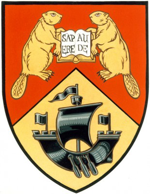 University of New Brunswick Law Students’ Society
 ELECTION NOMINATION FORM 2019-20Please submit to the Nominations Form mailbox outside of the LSS office or send electronically to delaney.s.losier@unb.ca no later than 5:00pm Tuesday, September 17th, 2019. Please check a box corresponding to the position you would like to be nominated for: 1st year Representative - LSS ExecutiveSection 1 Representative - LSS CouncilSection 2 Representatives - LSS Council1st year Representative - Faculty CouncilCandidate Information
Name: __________________________________Email: ___________________________________Candidate's Signature: ________________________________Please direct questions to the Chief Returning Officer: 
Delaney S-Losierdelaney.s.losier@unb.caPLEASE SEE REVERSE FOR REQUIRED NOMINATION PETITIONNOMINATION PETITIONPlease obtain the signatures of at least ten (10) current members of the appropriate students your position will be representing. 1st year Representative - LSS Executive	Only first year studentsSection Representatives - LSS Council		Only students in your section1st year Representative - Faculty Council	Only first year students Name Signature1. __________________________________________________________________2. __________________________________________________________________3. __________________________________________________________________4. __________________________________________________________________5. __________________________________________________________________6. __________________________________________________________________7. __________________________________________________________________8. __________________________________________________________________9. __________________________________________________________________10. _________________________________________________________________